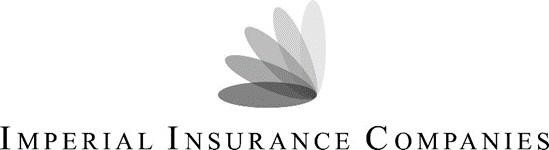 Direct Access Referral Form EXNVComplete all sections of the form and give original to the member. No additional authorization is needed. Retain copy in patient records.Member InformationFull Name 	 Date of Birth	_  Gender	M	FPhone Number 	 Health Plan 	 Member ID#	_PCP Name	PCP Phone #	_ PCP Fax #	_ICD code	_ Dx description		ICD code	Dx description	_Name	_ Specialty 	Address			City	State	_ Zip Code 	 Phone #	_	Fax # 				Referring Provider Signature		Date 		 Referring Provider	Phone #		Fax# 	Print nameThis form does not guarantee payments by Imperial Insurance Companies, Inc. Responsibility for payment shall be subject to member’s eligibility, benefit limitations and the interpretations of benefits under applicable subrogation and coordination of benefit rules. This form is not considered valid if not signed by requested provider. Imperial Insurance Companies requires a copy of this direct referral form to be submitted with the claim for payment. Services must be rendered by an Imperial Insurance Companies contracted provider.	2018 0701QTYOUTPATIENT VISITSOUTPATIENT VISITS199201 - 99204New Patient Consults99211 – 99214Established Patient Follow-Up (Up to 3 Visits)QTYPHYSICAL THERAPYPHYSICAL THERAPYMCR - 9 series MCL - X codesPhysical Therapy Evaluation and 2 treatment visitsQTYX-RAYSX-RAYS73560 - 73660Lower Leg, Ankle & Foot73090 - 73140Forearm & Hand73030 - 73085Shoulder & Upper Arm73501 - 73552Pelvic Region & Thigh71045 - 71048Thorax (Chest)71100 - 71130Ribs, Sternum & Sternoclavicular Joint(s)72020, 72040,Spine (1-3 views)72070 - 72082Spine (1-3 views)QTYMAMMOGRAPHY77053 – 77054,77061 - 77067Breast ScreeningQTYULTRASOUNDULTRASOUND76813 - 76817Other Fetal Evaluations76536 - 76800Neck, Thorax, Abdomen & Spine76830 - 76873Male & Female GenitaliaQTYDEXA SCANDEXA SCAN77080 - 77081Dual Energy X-ray AbsorptiometryQTYOTOLARYNGOLOGY/ENT69210Cerumen Removal31231Nasal Endoscopy92511Nasopharyngoscopy30901Cauterization of Epistaxis69200Removal of Foreign Body in Ear69420Myringotomy92552Pure Tone Audiometry92557Comprehensive Audiometry92567Tympanometry10021Fine Needle Aspiration95992Epley ManeuverQTYLAB81015UA Microscopic81000UA Dipstick81025Urine Pregnancy TestQTYOB CARE59400Total OB Care (w/2 utz)76801 - 76817Other Fetal EvaluationsQTYOPTHAMOLOGY92002 - 92004Eye Exam New Patient92012 - 92014Eye Exam & Tx. Established Pt.92134OCT for retinaQTY	PODIATRYQTY	PODIATRYQTY	PODIATRY11720Debride Nail 1-511055Trim Skin Lesion11721Debride Nail 6 or moreQTYCARDIOLOGY93306Transthoracic Echocardiogram (TTE)93000EKGQTYSCREENING45378 – 45382, 45385Colonoscopy Screening and Tumor/ Polyp RemovalG0105 or G0121Colorectal Screening84152, 84153, 84165Prostate Specific Antigen complexed52000CystoscopyQTYHOME HEALTHG0299-G0300Skilled Nurse Visit (RN or LVN) Evaluation52000CystoscopyQTYMISCELLANEOUS11010Debride skin at fx site11011Debride skin musc at fx site11042Debride skin tissue 20 SQ CM11043Debride musc/fascia 20 sq cm11044Debride Bone 20 sq11045Debride subq tissue add on11046Debride musc/fascia add on11047Debride bone add on11055Trim skin lesion11056Trim skin lesion 2 to 411057Trim skin lesion over 411102Tangntl bx skin single lesion11103Tangntl bx skin single eachsep/additional11104Punch bx skin single lesion11105Punch bx skin each sep/additional11106Incal bx skin single lesion11107Incal bx skin each sep/additional